Народное гуляние «Масленица-2021»Веселей играй, гармошка,Масленица, не грусти!
Приходи, весна, скорее,
Зиму прочь от нас гони!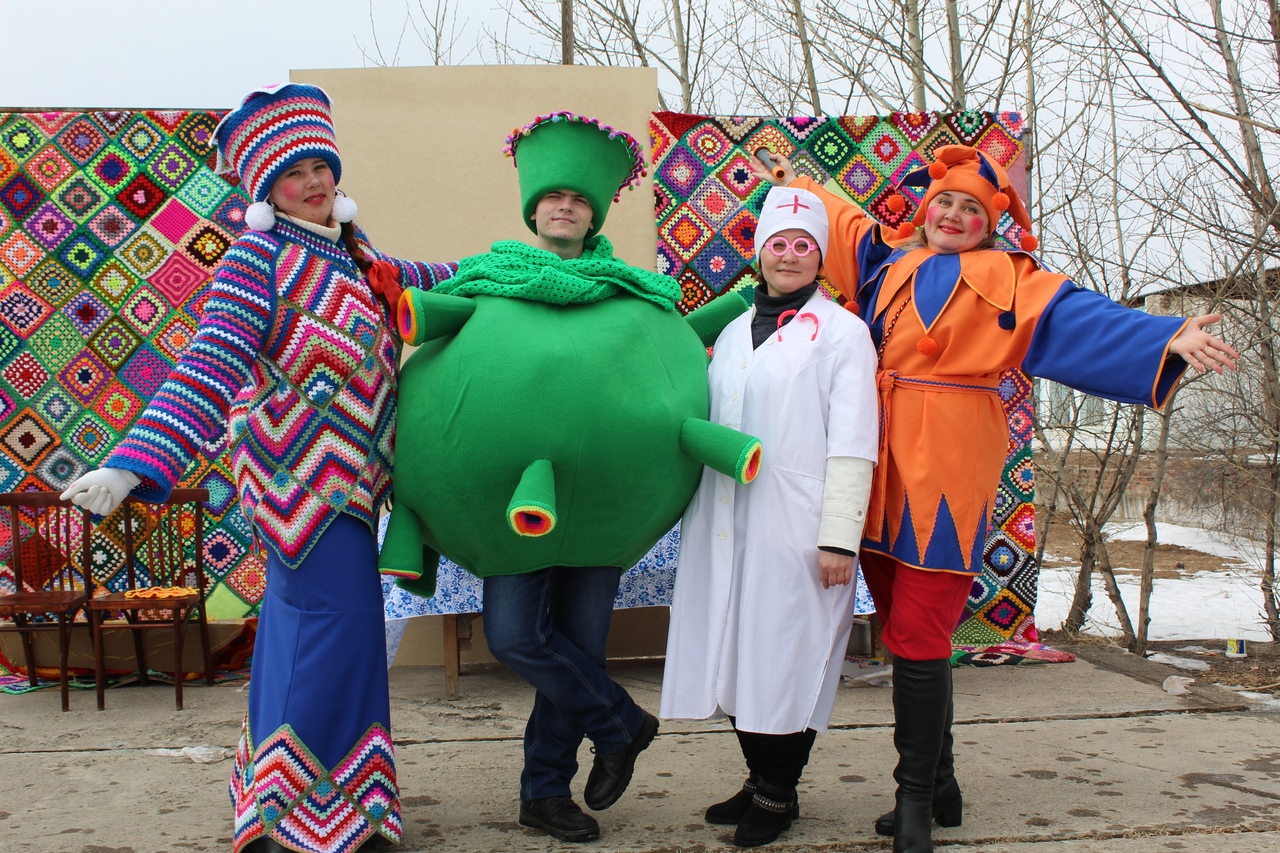 В очередной раз Масленица прошла задорно, ярко,  весело. Поспособствовала этому и теплая безветренная погода. Поэтому желающих посмотреть представление «Как жирекенцы Масленицу проводили и Ковид победили!», полакомиться блинами и поучаствовать в забавах, было пруд пруди. Главные герои Петрушка и Доктор Айболит предложили дать отпор злодею царю Ковиду. Вся эта балаганная затея прошла с юмором и смехом. 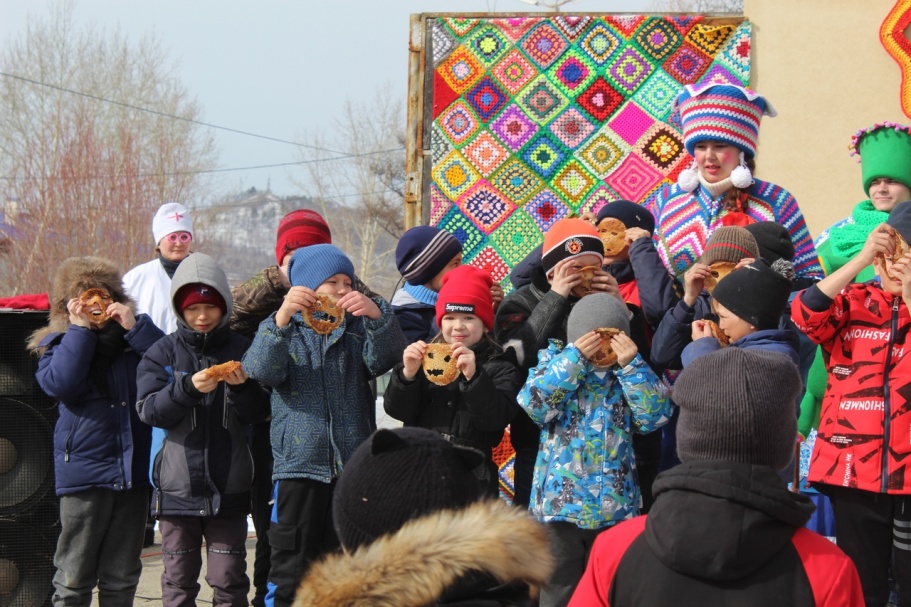 Сама Масленица провела череду игр и конкурсов  с детьми и взрослыми (физзарядка, блин-маска, удержи жену и самый длинный поцелуй, поедание каши, надуй перчатку,  самоизоляция, гиря, канат, покори столб и др.), под задорные частушки и искрометную музыку.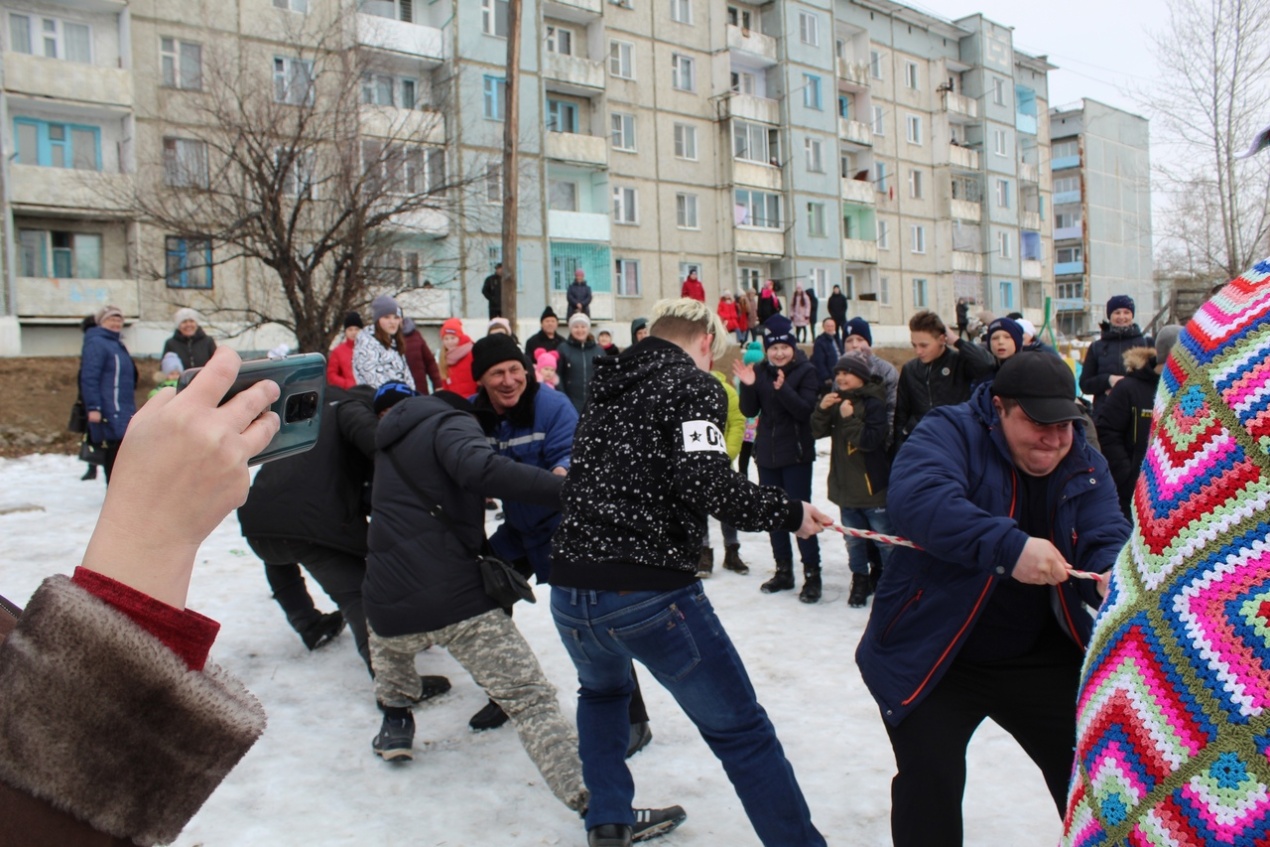     Ярким, самобытным и запоминающимся стало домашнее задание - конкурс фартуков. Все участник подошли к нему с фантазией, поэтому дефиле моделей зрители встретили овациями. 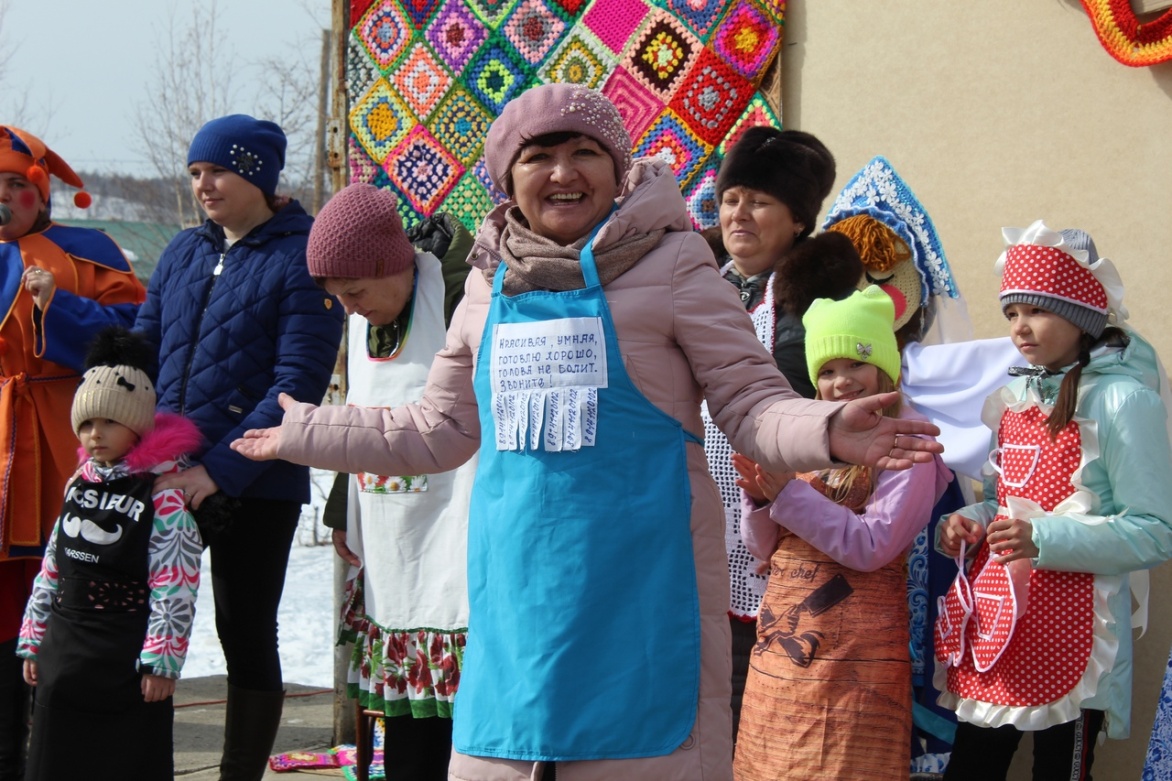      В заключение, театрализованного представления спасением стала чудодейственная вакцина. Царь Ковид сдал свои позиции, а герои пожелали всем быть здоровыми, поблагодарили российскую медицину и призвали поставить прививку. «Спутником», «Спутником»Лучше вакцинируйсяКаждый год каждый годБудешь ты здоров!«Вектором», «Вектором»Тоже вакцинируйсяВирусу, вирусуСкажем мы прощай!        Доброй традицией стали и народные хороводные игры: «Ручеек», «Уточка», «Пузырь» и «Хоровод прощения». И  как итог всего действа - сжигание чучела Масленицы.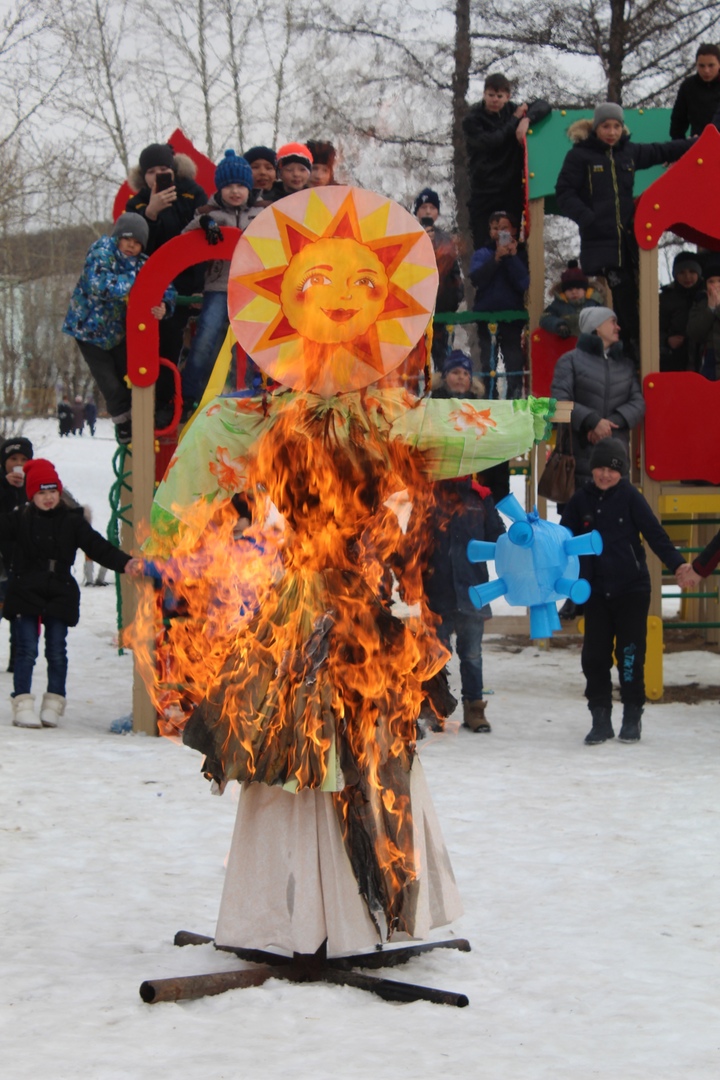 На прощанье весь народ
Масленицу подожжет.
Разгорайся поскорей,
Чтоб жилось нам веселей!Так давайте завершать
Это безобразие!
Коронавирус провожать,
Сожжем его с оказией!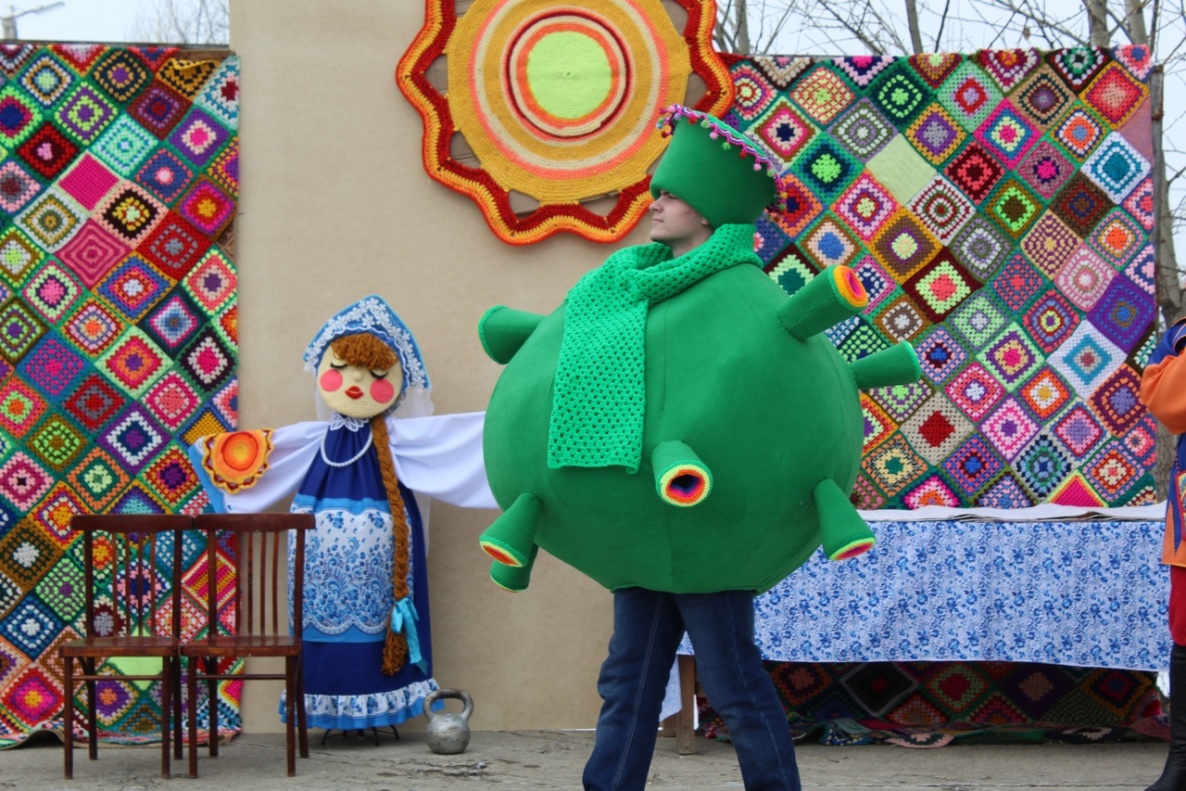 